(If none of these words apply, provide three of your own!)FriendlyApprehensiveShy EnergeticLethargicApproachableSeriousHelpful	EnthusiasticCautiousPassionateTimidThoughtfulLazyTo help your new English teacher get to know you, today you’re going to produce a piece of writing about yourself.This writing should reflect your best effort:Neat handwritingClear presentationChallenging, impressive vocabularyDetailed, with a range of sentence structures and punctuation.Wednesday 3rd July A day in the lifeMia SmithRavenswood Primary SchoolA day in the life of Mia Smith.Every morning at 7am the alarm on my phone shrieks incessantly, until I finally peep my head from under the covers and open my eyes. If I’m lucky, I can already smell the smoky wisps of sizzling bacon vapours drifting tantalisingly up the stairs; usually, this is enough to prompt me to bounce out of bed!After a filling breakfast and a friendly chat with my Nan, I dash in and out of the shower, throw on my sapphire blue school jumper and race out of the door to grab the bus. As I make my way down the high-street, I usually stop to meet one or two friends along the way. Even though it’s only 8am, the street is already alive with shoppers buzzing in and out of doorways like bees; everyone seems in a rush to reach their intended destination on time, but my friends and I meander slowly to the bus stop and wait for the 62. Before long, it comes chugging down the street, already crammed full of sleepy passengers, and we squeeze our way on to find seats together.Discuss:What makes this a good piece of writing?What might this student go on to write about next?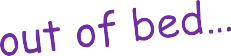 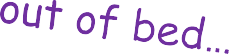 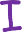 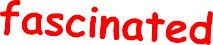 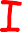 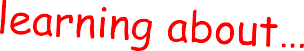 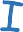 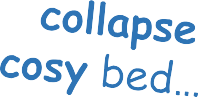 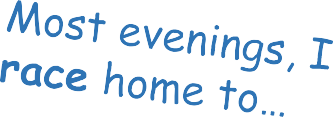 You are going to write your own ‘A Day in the Life of…’ narrative for your new teacher.MorningJourney to schoolSchool dayEvening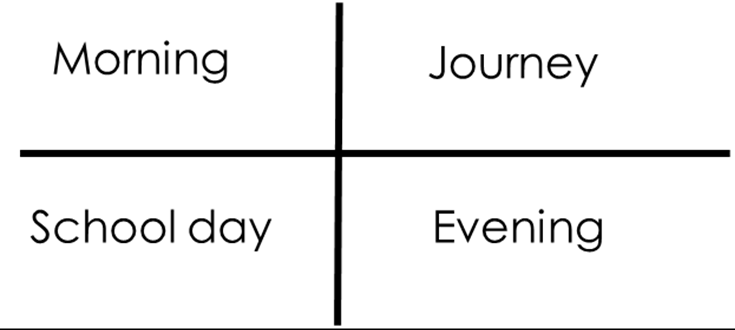 You are now going to compose your narrative for your new English teacher.Remember:Neat handwritingClear presentationChallenging, impressive vocabularyDetailed, with a range of sentence structures and punctuation.Top tip: use paper to do rough work to keep you lined paper neat!Read your work with someone at home, checking for mistakes as you do.What have you learned about each other? Be prepared to share!